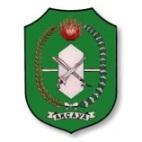 PEMERINTAH PROVINSI KALIMANTAN BARATBADAN PERENCANAAN PEMBANGUNAN DAERAHPROVINSI KALIMANTAN BARATSEKRETARIATSUB BAGIAN UMUM DAN APARATURNomor SOP003/BAPPEDA/2017PEMERINTAH PROVINSI KALIMANTAN BARATBADAN PERENCANAAN PEMBANGUNAN DAERAHPROVINSI KALIMANTAN BARATSEKRETARIATSUB BAGIAN UMUM DAN APARATURTanggal Pembuatan02 Januari 2017PEMERINTAH PROVINSI KALIMANTAN BARATBADAN PERENCANAAN PEMBANGUNAN DAERAHPROVINSI KALIMANTAN BARATSEKRETARIATSUB BAGIAN UMUM DAN APARATURTanggal RevisiPEMERINTAH PROVINSI KALIMANTAN BARATBADAN PERENCANAAN PEMBANGUNAN DAERAHPROVINSI KALIMANTAN BARATSEKRETARIATSUB BAGIAN UMUM DAN APARATURTanggal Efektif16 Januari 2017PEMERINTAH PROVINSI KALIMANTAN BARATBADAN PERENCANAAN PEMBANGUNAN DAERAHPROVINSI KALIMANTAN BARATSEKRETARIATSUB BAGIAN UMUM DAN APARATURDisahkan olehKEPALA BADAN PERENCANAAN PEMBANGUNAN DAERAH
PROVINSI KALIMANTAN BARATDrs. A H I, MTPembina Utama MudaNIP. 19690525 199010 1 001PEMERINTAH PROVINSI KALIMANTAN BARATBADAN PERENCANAAN PEMBANGUNAN DAERAHPROVINSI KALIMANTAN BARATSEKRETARIATSUB BAGIAN UMUM DAN APARATURJudul SOPPENOMORAN SURATDASAR HUKUMDASAR HUKUMDASAR HUKUMDASAR HUKUMDASAR HUKUMKUALITAS PELAKSANAKUALITAS PELAKSANAKUALITAS PELAKSANAKUALITAS PELAKSANAKUALITAS PELAKSANAKeputusan Menteri Dalam Negeri Nomor 30 Tahun 1979 tentang Tata Kearsipan Departemen Dalam Negeri.Keputusan Gubernur Kepala Daerah Tingkat I Kalimantan Barat Nomor 252 Tahun 1980 tentang Pelaksanaan Keputusan Menteri Dalam Negeri Nomor 30 Tahun 1979 tentang Tata Kearsipan Departemen Dalam Negeri di Lingkungan Pemerintah Tingkat I Kalimantan Barat.Peraturan Menteri Pendayagunaan Aparatur Negara Nomor 80 Tahun 2012 tentang Pedoman Tata Naskah Dinas  Instansi Pemerintah.Peraturan Menteri Dalam Negeri Nomor 54 Tahun 2009 tentang Tata Naskah Dinas di lingkungan Pemerintah Daerah.Peraturan Gubernur Kalimantan Barat Nomor 116 Tahun 2009 tentang Tata Naskah Dinas di lingkungan Pemerintah Provinsi Kalimantan Barat.Keputusan Menteri Dalam Negeri Nomor 30 Tahun 1979 tentang Tata Kearsipan Departemen Dalam Negeri.Keputusan Gubernur Kepala Daerah Tingkat I Kalimantan Barat Nomor 252 Tahun 1980 tentang Pelaksanaan Keputusan Menteri Dalam Negeri Nomor 30 Tahun 1979 tentang Tata Kearsipan Departemen Dalam Negeri di Lingkungan Pemerintah Tingkat I Kalimantan Barat.Peraturan Menteri Pendayagunaan Aparatur Negara Nomor 80 Tahun 2012 tentang Pedoman Tata Naskah Dinas  Instansi Pemerintah.Peraturan Menteri Dalam Negeri Nomor 54 Tahun 2009 tentang Tata Naskah Dinas di lingkungan Pemerintah Daerah.Peraturan Gubernur Kalimantan Barat Nomor 116 Tahun 2009 tentang Tata Naskah Dinas di lingkungan Pemerintah Provinsi Kalimantan Barat.Keputusan Menteri Dalam Negeri Nomor 30 Tahun 1979 tentang Tata Kearsipan Departemen Dalam Negeri.Keputusan Gubernur Kepala Daerah Tingkat I Kalimantan Barat Nomor 252 Tahun 1980 tentang Pelaksanaan Keputusan Menteri Dalam Negeri Nomor 30 Tahun 1979 tentang Tata Kearsipan Departemen Dalam Negeri di Lingkungan Pemerintah Tingkat I Kalimantan Barat.Peraturan Menteri Pendayagunaan Aparatur Negara Nomor 80 Tahun 2012 tentang Pedoman Tata Naskah Dinas  Instansi Pemerintah.Peraturan Menteri Dalam Negeri Nomor 54 Tahun 2009 tentang Tata Naskah Dinas di lingkungan Pemerintah Daerah.Peraturan Gubernur Kalimantan Barat Nomor 116 Tahun 2009 tentang Tata Naskah Dinas di lingkungan Pemerintah Provinsi Kalimantan Barat.Keputusan Menteri Dalam Negeri Nomor 30 Tahun 1979 tentang Tata Kearsipan Departemen Dalam Negeri.Keputusan Gubernur Kepala Daerah Tingkat I Kalimantan Barat Nomor 252 Tahun 1980 tentang Pelaksanaan Keputusan Menteri Dalam Negeri Nomor 30 Tahun 1979 tentang Tata Kearsipan Departemen Dalam Negeri di Lingkungan Pemerintah Tingkat I Kalimantan Barat.Peraturan Menteri Pendayagunaan Aparatur Negara Nomor 80 Tahun 2012 tentang Pedoman Tata Naskah Dinas  Instansi Pemerintah.Peraturan Menteri Dalam Negeri Nomor 54 Tahun 2009 tentang Tata Naskah Dinas di lingkungan Pemerintah Daerah.Peraturan Gubernur Kalimantan Barat Nomor 116 Tahun 2009 tentang Tata Naskah Dinas di lingkungan Pemerintah Provinsi Kalimantan Barat.Keputusan Menteri Dalam Negeri Nomor 30 Tahun 1979 tentang Tata Kearsipan Departemen Dalam Negeri.Keputusan Gubernur Kepala Daerah Tingkat I Kalimantan Barat Nomor 252 Tahun 1980 tentang Pelaksanaan Keputusan Menteri Dalam Negeri Nomor 30 Tahun 1979 tentang Tata Kearsipan Departemen Dalam Negeri di Lingkungan Pemerintah Tingkat I Kalimantan Barat.Peraturan Menteri Pendayagunaan Aparatur Negara Nomor 80 Tahun 2012 tentang Pedoman Tata Naskah Dinas  Instansi Pemerintah.Peraturan Menteri Dalam Negeri Nomor 54 Tahun 2009 tentang Tata Naskah Dinas di lingkungan Pemerintah Daerah.Peraturan Gubernur Kalimantan Barat Nomor 116 Tahun 2009 tentang Tata Naskah Dinas di lingkungan Pemerintah Provinsi Kalimantan Barat.Memiliki kecermatan dan ketelitianMemiliki kecermatan dan ketelitianMemiliki kecermatan dan ketelitianMemiliki kecermatan dan ketelitianMemiliki kecermatan dan ketelitianKETERKAITANKETERKAITANKETERKAITANKETERKAITANKETERKAITANPERALATAN/PERLENGKAPANPERALATAN/PERLENGKAPANPERALATAN/PERLENGKAPANPERALATAN/PERLENGKAPANPERALATAN/PERLENGKAPANSOP Surat MasukSOP Surat KeluarSOP Surat MasukSOP Surat KeluarSOP Surat MasukSOP Surat KeluarSOP Surat MasukSOP Surat KeluarSOP Surat MasukSOP Surat KeluarBuku Kendali Surat Keluar;Buku Kendali Surat Keluar;Buku Kendali Surat Keluar;Buku Kendali Surat Keluar;Buku Kendali Surat Keluar;PERINGATANPERINGATANPERINGATANPERINGATANPERINGATANPENCATATAN DAN PENDATAANPENCATATAN DAN PENDATAANPENCATATAN DAN PENDATAANPENCATATAN DAN PENDATAANPENCATATAN DAN PENDATAANJika surat keluar tidak dicatat identitasnya dengan baik, akan sulit untuk mendeteksi surat keluar dimaksud.Jika surat keluar tidak dicatat identitasnya dengan baik, akan sulit untuk mendeteksi surat keluar dimaksud.Jika surat keluar tidak dicatat identitasnya dengan baik, akan sulit untuk mendeteksi surat keluar dimaksud.Jika surat keluar tidak dicatat identitasnya dengan baik, akan sulit untuk mendeteksi surat keluar dimaksud.Jika surat keluar tidak dicatat identitasnya dengan baik, akan sulit untuk mendeteksi surat keluar dimaksud.Identitas SuratIdentitas SuratIdentitas SuratIdentitas SuratIdentitas SuratNO.AKTIVITASPELAKSANAPELAKSANAPELAKSANAPELAKSANAPELAKSANAPELAKSANAMUTU BAKUMUTU BAKUMUTU BAKUKET.NO.AKTIVITASUnit PengolahKasubbag. Umum dan AparaturPenata Surat UmumPenata Surat UmumPetugas Caraka/KurirPetugas Caraka/KurirPersyaratan/ kelengkapanWaktuOutputKET.12345566789101.Meminta nomor surat keluar ke Sub.Bagian Umum dan Aparatur Naskah surat yang sudah ditandatangani5 Menit2.Memerintahkan Penata Surat Umum memberikan nomor surat keluar pada naskah surat yang sudah ditandatangani 5 Menit3.Memberikan nomor surat keluar, membubuhi stempel, menyimpan salinan surat sebagai arsip serta meminta bantuan petugas Caraka/Kurir untuk menyampaikan surat sesuai alamat yang dituju5 MenitSurat Keluar sudah dilengkapi dengan Nomor dan Tanggal4.Melakukan pengiriman surat yang sesuai dengan alamat yang dituju120 Menit.Jumlah waktu135 Menit